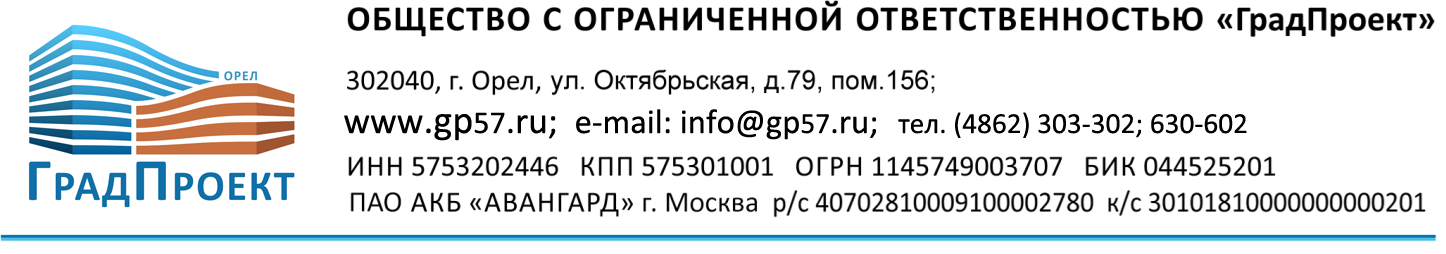 Заказчик : ООО «Мираторг-Курск»                  Утверждено  Решением «___» ___________ _______ г.ГЕНЕРАЛЬНЫЙ ПЛАНАЛЕШИНСКОГО СЕЛЬСКОГО ПОСЕЛЕНИЯДМИТРОВСКОГО РАЙОНА ОРЛОВСКОЙ ОБЛАСТИ Изменения 2019 года
Приказ №01-22/63 от 30 октября 2019 года2019 г.Заказчик : ООО «Мираторг-Курск»                  Утверждено  Решением «___» ___________ _______ г.ГЕНЕРАЛЬНЫЙ ПЛАНАЛЕШИНСКОГО СЕЛЬСКОГО ПОСЕЛЕНИЯДМИТРОВСКОГО РАЙОНА ОРЛОВСКОЙ ОБЛАСТИ Изменения 2019 года
Приказ №01-22/63 от 30 октября 2019 года2019 г.Проект внесения изменения в Генеральный план Алешинского сельского поселения Дмитровского района Орловской областиРазработка проекта внесения изменений в Генеральный план Алешинского сельского поселения выполняется по заказу ООО «Мираторг-Курск» в соответствии с Приказом №01-22/63 от 30 октября 2019 года, Управления градостроительства, архитектуры и землеустройства Орловской области.В настоящей работе представлены материалы комплексной градостроительной оценки территории Алешинского сельского поселения Дмитровского муниципального района Орловской области, являющиеся основой для проектного зонирования территории с учетом экологических, историко-культурных, социально-экономических и других планировочных факторов оценки, что позволило выявить основные планировочные ограничения и целесообразные направления градостроительной организации и развития территории.Авторский коллективГлавный инженер проекта                                   М. Н. РожковИнженер                                                           Ю.А БорзёнковаРазработка изменений в Генеральный план Алешинского сельского поселения осуществляется с соблюдением требований следующих нормативных документов:- Градостроительный кодекс Российской Федерации; - Земельный кодекс Российской Федерации, Лесной кодекс Российской Федерации, Водный кодекс Российской Федерации;- Федеральный закон «Об общих принципах организации местного самоуправления в Российской Федерации» (№ 131-ФЗ от 06.10.2003);- Федеральный закон «Об охране окружающей среды» от 10.01.2002 № 7 ФЗ.- Федеральный закон Российской Федерации «О санитарно-эпидемиологическом благополучии населения» от 30.03.1999 № 52 ФЗ- Федеральный закон Российской Федерации «Об отходах производства и потребления» от 24.06.1998 № 89-ФЗ.- Федеральный закон Российской Федерации «Об особо охраняемых природных территориях» от 14.03.1995 № 33 ФЗ.- Федеральный закон Российской Федерации «Об объектах культурного наследия (памятниках истории и культуры) народов Российской Федерации» от 25.06.20025 № 73 ФЗ.- Приказ Минэкономразвития РФ от 20.10.2010 №503 «Об установлении требований к формату документов, представляемых в электронном виде в процессе информационного взаимодействия при видении государственного кадастра недвижимости».- Приказ Федеральной службы государственной регистрации, кадастра и картографии от 08.02.2012 №П/54 «О внесении изменений в Приказ Федеральной службы государственной регистрации, кадастра и картографии от 24.03.2011 N П/83 "О реализации информационного взаимодействия при ведении государственного кадастра недвижимости в электронном виде».-Градостроительный кодекс Орловской области, утвержденный решением областного Совета народных депутатов от 17 марта 20004 года №389-ОЗ (с изменениями и дополнениями).- Постановление Правительства Орловской области от 01 августа 2011 №250 (ред. От 03.09.2012) «Об утверждении региональных нормативов градостроительного проектирования Орловкой области».- СанПиН 2.2.1/2.1.1.1200-03 «Санитарно-защитные зоны и санитарная классификация предприятий, сооружений и иных объектов»; -Закон Орловской области от 10.11.2014 №1686-ОЗ «О перераспределении полномочий между органами местного самоуправления муниципальных образований Орловской области и органами государственной власти Орловской области», а также с соблюдением технических условий и требований государственных стандартов соответствующих норм и правил в области градостроительства и др.При разработке проекта внесения изменений в Генеральный план Алешинского сельского поселения Дмитровского района использовались следующие материалы:- Генеральный план Алешинского сельского поселения Дмитровского района, утвержденный Решение Дмитровского района.- Приказ №01-22/63 от 14 октября 2019 года Управления градостроительства, архитектуры и землеустройства Орловской области;- Задание на разработку проекта внесения изменений Генеральный план Алешинского сельского поселения;Основная цель разработки изменения документации – приведение генерального плана с соответствие с требованиями действующего законодательства в сфере градостроительства, - строительство объекта: «Комплекс здании и сооружений по искусственному осеменению, воспроизводству и откормку свиней, свиноводческого комплекса №16 близ с. Девятино, Дмитровского района, Орловской области», в границах земельного участка с кадастровым номером 57:07:0030402:774Вносимые изменения:1 .2 В текстовую часть Положение о территориальном планировании внесены изменения в п 3.7 Мероприятия по развитию инженерных сетей и сооруженийНа основании Постановления №4 от 28 января 2019 года утвержденное Администрацией Алешинского сельского поселения внесены изменения в 2019 году.Схема водоснабжения«Технико-экономическое состояние централизованных систем водоснабжения поселения»а) описание системы и структуры водоснабжения муниципального образования Алешинское сельское поселениеАлешинское сельское поселение — муниципальное образование в составе Дмитровского района Орловской области.На территории поселения находятся 5 населенных пунктов. Административный центр — деревня Алешинка.Населенные пункты: деревня Алешинка, деревня Вижонка, деревня Кочетовка, село Промклево, деревня Талдыкино.По данным Росстата на 01.01.2015 год численность населения сп. Алешинское составила 280 человек.Водоснабжение населенных пунктов сельского поселения организовано от:централизованных систем водоснабжения;децентрализованных источников - одиночных скважин, водоразборных колонок, шахтных колодцев общего и частного пользования.Системы централизованного водоснабжения действуют не во всех населенных пунктах поселения. Централизованное водоснабжение имеется в д. Алешинка, д. Тальдыкино, с. Промклево. Водоснабжение осуществляется из артезианских скважин.б)	описание территорий муниципального образования Сельское поселение Алешинское, не охваченных централизованными системами водоснабжения;в)	описание технологических зон водоснабжения, зон централизованного и нецентрализованного водоснабжения и перечень централизованных систем водоснабжения;Система централизованного водоснабжения обеспечивает хозяйственно питьевой водой около 40% населения сп. Алешинское. Остальная часть населения (60%) использует водоразборные колонки, а также индивидуальные трубчатые или шахтные колодцы.г)	описание результатов технического обследования централизованных систем водоснабжения.Обследование технического состояния сетей водоснабжения в последние три года не проводилось.Описание существующих сооружений очистки и подготовки воды, включая оценку соответствия применяемой технологической схемы водоподготовки требованиям обеспечения нормативов качества водыНа водозаборных сооружениях сп. Алешинское отсутствуют сооружения очистки и подготовки воды. Поднятая вода подается непосредственно в систему транспортирования до потребителя. Качество подземных артезианских вод соответствует требованиям СанПиН 2.1.4.1074-01 «Питьевая вода Гигиенические требования к качеству воды централизованных систем питьевого водоснабжения».Описание состояния существующих источников водоснабжения и водозаборных сооруженийОписание состояния и функционирования существующих насосных централизованных станцийНасосные станции обеспечивают бесперебойное снабжение потребителей водой в соответствии с установленными режимами работы.Насосные станции сп. Алешинское представлены станциями 1-го подъема, которые располагаются непосредственно на Артезианских скважинах. В состав оборудования входят подводящие (всасывающие трубопроводы и отводящие напорные трубопроводы) насосные агрегаты. Режим работы насосных станций определяется исходя из объема расхода питьевой воды в том районе, который обслуживает данная станция.Основные характеристики артезианских скважин представлены в таблице 1.Учитывая, что эксплуатация и обслуживание водозаборных сооружений производится с 1980 гг., износ основных фондов составляет в среднем около 90 %. В настоящей Схеме водоснабжения предложены мероприятия по реконструкции водозаборных скважин.Для поддержания постоянного и бесперебойного водоснабжения, а также выравнивания давления в водоразборных точках установлены водонапорные башни. Основные характеристики водонапорных башен представлены в таблице 2.Описание состояния и функционирования водопроводных сетей систем водоснабжения, включая оценку величины износа сетей и определение возможности обеспечения качества воды в процессе транспортировки по этим сетям.Общая протяженность водопроводных сетей:д. Алешинка - 6,8 км.д. Тальдыкино - 3,8 км.с. Промклево - 2 км.	.Основная часть водопроводных сетей введена в эксплуатацию в 1960-1980 гг. и требует перекладки. Учитывая высокий срок службы существующих водопроводных сетей, износ сетей экспертно оценивается ~90%. В настоящей Схеме водоснабжения предложены мероприятия по реконструкции сетей.Описание централизованной системы горячего водоснабжения с использованием закрытых систем горячего водоснабжения, отражающее технологические особенности указанной системы;Система централизованного горячего водоснабжения на территории сп. Алеши некое отсутствует.Горячее водоснабжение потребителей сельского поселения обеспечивается от местных водонагревателей.Описание существующих технических и технологических проблем, возникающих при водоснабжении поселений, городских округовЦентрализованным водоснабжением охвачены не все потребители поселения.Большая часть водопроводных сетей на территории сельского поселения Алешинское находится в неудовлетворительном состоянии - ветхие и требует перекладки.Оборудование артезианских скважин эксплуатируются более 20 лет и требует замены на современное энергосберегающее.Заиливание скважин обусловленное засорением фильтра скважины и водозаборной части мелким илом. Фильтр скважины не способен уловить мельчайшие частички ила, поэтому они проникают в скважину и оседают на её дне. Со временем их становится всё больше и больше, ил уплотняется и заполняет всё большую часть скважины. Чем сильнее заиливается скважина, тем меньше дебит скважины, если не проводить прочистку скважины, то приток воды может совсем прекратиться.Анализ исполнения предписаний органов, осуществляющих государственный надзор, муниципальный контроль, об устранении нарушений, влияющих на качество и безопасность воды Предписания отсутствуют.е) перечень лиц, владеющих на праве собственности или другом законном основании объектами централизованной системы водоснабжения, с указанием принадлежащих этим лицам таких объектов.В настоящее время объекты систем водоснабжения населенных пунктов сп. Алешинское находятся на балансе: Администрации Алешинского сельского поселения.«Направления развития централизованных систем водоснабжения»а) основные направления, принципы, задачи и целевые показатели развития централизованных систем водоснабжения;Основные направления развития системы централизованного водоснабжения сп. Алешинское можно условно разделить на три группы:повышение эффективности и надежности предоставления услуг водоснабжения, в том числе за счет реконструкции и строительства водопроводных сетей и сооружений;повышение качества предоставляемых услуг водоснабжения (повышения качества питьевой воды),освоение существующих территорий, не охваченных системами централизованного водоснабжения, и организация централизованного водоснабжения в зонах перспективной жилой и общественной застройки. Принципами развития централизованной системы водоснабжения сп.Алешинское являются:постоянное улучшение качества предоставления услуг водоснабжения потребителям (абонентам);удовлетворение потребности в обеспечении услугой водоснабжения новых объектов капитального строительства;обеспечение централизованным водоснабжением потребителей, которые в настоящее время его не имеют.Основными задачами, решаемыми при разработке схемы развития системы водоснабжения сп. Алешинское, являются:строительство, реконструкция и модернизация водопроводных сетей, повышение надежности водоснабжения и снижение аварийности;замена запорной арматуры на водопроводной сети;создания системы управления водоснабжением, внедрение системы измерений с целью повышения качества предоставления услуги водоснабжения за счет оперативного выявления и устранения технологических нарушений в работе системы водоснабжения, а также обеспечения энергоэффективности функционирования системы;строительство сетей и сооружений для водоснабжения на осваиваемых и преобразуемых территориях, а также на отдельных территориях, не имеющих централизованного водоснабжения для обеспечения доступности услуг водоснабжения всем жителям.Основными целевыми показателями развития централизованной системы водоснабжения сельского поселения являются:объем поднятой воды в тыс. куб. м.;соответствие качества воды установленным требованиям;удельный вес сетей нуждающийся в замене;годовое количество часов предоставления услуг час;уровень потерь воды;охват абонентов приборами учета;удельное водопотребление в куб.м/чел.б) предполагаемый сценарий развития централизованных систем водоснабжения в зависимости от сценария развития муниципального образования Сельское поселение Алешинское;В схеме водоснабжения принято развитие централизованного водоснабжения в д. Алешинка, д. Тальдыкино, с. Промклево включая территории указанных населенных пунктов, которые в настоящее время не обеспечены централизованным водоснабжением. В остальных населенных пунктах сельского поселения, из-за малой численности населения на этих территориях, предлагается оснащать жилые дома автономными системами водоснабжения.Подробно сценарий развития, включая перечень мероприятий, представлен в Разделе 4.«Баланс водоснабжения и потребления горячей, питьевой, технической воды»а)	баланс подачи и реализации воды, включая анализ и оценку структурных составляющих воды при ее производстве и транспортировке;Учет фактических потерь воды при подаче и транспортировке воды не ведется. Это обусловлено отсутствием приборов учета воды на всех циклах подачи, транспортировки и потребления воды. На основании экспертной оценки, учитывая срок службы сетей, ориентировочно потери воды при ее производстве и транспортировке могут достигать 25%.Основную долю потерь составляют утечки воды при транспортировке, вызванные в первую очередь высоким уровнем износа водопроводных сетей. Расчетный баланс подачи и реализации воды представлен в таблице 6.б)	территориальный баланс подачи воды по технологическим зонам водоснабжения (годовой и в сутки максимального водопотребления);Территориально сп. Алешинское можно разделить на несколько зон действия водопроводных сооружений в зависимости от населенных пунктов. В таблице 3 представлен территориальный баланс подачи воды.Таблица 3 - Территориальный баланс подачи воды	Таблица 4 - Структурный баланс реализации водые)	описание существующей системы коммерческого учета воды и планов по установке приборов учета;Федеральным законом от 23.11.2009 № 261-ФЗ “Об энергосбережении и о повышении энергетической эффективности и о внесении изменений в отдельные законодательные акты Российской Федерации” (Федеральный закон № 261-ФЗ) для ресурсоснабжающих организаций установлена обязанность выполнения работ по установке приборов учета в случае обращения к ним лиц, которые согласно закону могут выступать заказчиками по договору. Порядок заключения и существенные условия договора, регулирующего условия установки, замены и (или) эксплуатации приборов учета используемых энергетических ресурсов (Порядок заключения договора установки ПУ) утвержден приказом Минэнерго России от 07.04.2010 № 149 и вступил в силу с 18 июля 2010 г. Согласно п. 9 ст. 13 Федерального закона № 261-ФЗ и п. 3 Порядка заключения договора установки ПУ управляющая организация (УО) как уполномоченное собственниками лицо вправе выступить заказчиком по договору об установке (замене) и (или) эксплуатации приборов учета используемых энергетических ресурсов.Во исполнение ФЗ №261, необходимо предусмотреть мероприятия по дооборудованию вводов абонентов водомерными узлами.ж)	анализ резервов и дефицитов производственных мощностей системы водоснабжения муниципального образования Сельское поселение Алешинское;По состоянию на 01.01.2016 водозаборные сооружения обладают резервами производственных мощностей. В таблице представлен расчетный баланс мощности водозаборных сооружений и реализации воды.Таблица 5 - Баланс мощности водозаборных сооружений и реализации водыл) прогноз распределения расходов воды на водоснабжение по типам абонентов, в том числе на водоснабжение жилых зданий, объектов общественно-делового назначения, промышленных объектов, исходя из фактических расходов воды с учетом данных о перспективном потреблении воды абонентами;и) сведения о фактическом и ожидаемом потреблении воды (годовое, среднесуточное, максимальное суточное);з)	прогнозные балансы потребления воды на срок не менее 10 лет; н) перспективные балансы водоснабжения и водоотведения;Рост потребления воды на перспективу принят на основании прогнозных значений развития централизованного водоснабжения, на существующих территориях, не охваченных системами централизованного водоснабжения.В Схеме водоснабжения рассматривается развитие систем водоснабжения в зависимости от расхода воды, определенного по удельным среднесуточным нормам водопотребления в соответствии с СП 31.13330.2012 Свод правил Водоснабжение. Наружные сети и сооружения. Актуализированная редакция СНиП 2.04.02-84*. В нормы водопотребления включены все расходы воды на хозяйственно-питьевые нужды в жилых и общественных зданиях.В основу определения расходов воды населением положена следующая основная позиция: все жилые дома в д. Алешинка, д. Тальдыкино, с. Промкпево обеспечиваются централизованным водоснабжением и водоотведением, в остальных населенных пунктах организуется децентрализованное водоснабжение и водоотведение.Коэффициент суточной неравномерности принимается равным 1,2. Среднесуточные (за год) поливочные расходы определяются исходя из продолжительности поливочного периода с устойчивой температурой воздуха более +10 С, что составляет в среднем (365-222)=143 дней. Расходы воды на поливку улиц, проездов и зеленых насаждений определены по норме 50 л/сут./чел и составляют для нужд сп. Алешинское около 11 тыс. м3 воды в поливочный период.Использование подземных вод питьевого качества для нужд, не связанных с хозяйственно-литьевым водоснабжением, как Правило, не допускается. Забор воды на поливку улиц, проездов и зеленых насаждений осуществляется из поверхностных водоисточников.Противопожарное водоснабжение:наружное противопожарное водоснабжение предлагается применять из искусственных и естественных водоисточников (резервуары, водоемы);наружное противопожарное водоснабжение населенных пунктов с числом жителей до 50 человек при застройке зданиями высотой до 2 этажей не предусматривается.Расходы воды для нужд наружного пожаротушения для каждого населенного пункта сп. Алешинское принимаются в соответствии с СП 8.13130.2009 и СП 10.13130.2009 и составляют:на наружное - 10 л/с;на внутреннее - 10 л/с.Время тушения пожара - в течение трёх часов, количество пожаров -1.Трехчасовой пожарный запас составит: (10 + 10) х 3,6 х 3 =216 м3.Пополнение пожарных запасов предусматривается за счет сокращения расхода воды на другие нужды.Сведения о существующем и ожидаемом (перспективном) потреблении воды (годовое, среднесуточное, максимальное суточное) представлены в таблицеСхема водоснабжения  и водоотведения муниципального образования Алешинского сельского поселения .Неучтённые расходы включают в себя расходы воды на нужды промышленности, обеспечивающей население продуктами.Перспективные балансы водоотведения представлены в Схеме водоотведения.к) описание территориальной структуры потребления воды, которую следует определять по отчетам организаций, осуществляющих водоснабжение, с разбивкой по технологическим зонам;К 2026 году в территориальной структуре потребления воды в сельском поселении предлагаются следующие изменения: сохранение централизованного водоснабжения в д. Алешинка, д. Тальдыкино, с. Промкпево и его развитие на территориях указанных населенных пунктов, которые в настоящее время не обеспеченны централизованным водоснабжением.Территориальная структура потребления воды на 2026 год сп. Алешинское представлена в таблице.Таблица 7 - Территориальная структура уотребления воды на 2026 годм) сведения о фактических и планируемых потерях воды при ее транспортировке (годовые, среднесуточные значения);Фактические потери в исходных данных не представлены. Учитывая сроки службы существующих сетей, на основании экспертной оценки, ориентировочно потери воды при ее производстве и транспортировке могут достигать 25%Неучтенные расходы и потери воды, в свою очередь делятся на полезные расходы воды и потери воды.Полезные расходы воды:расходы на собственные (технологические) нужды;расходы воды на противопожарные нужды;организационно-учетные (погрешность средств измерения).Потери воды:утечки воды водопроводной сети и сооружений;естественная убыль;самовольные подключения;неоплачиваемое пользование водой через водоразборные колонки.К 2026 году в Схеме водоснабжения предусмотрено снижение потерь воды при ее транспортировке до 3% от отпущенного объема, в том числе за счет:строительства новых и перекладки существующих сетей, с заменой на полиэтилен, в соответствии с перспективным планом;своевременного определения утечек и отключения аварийныхучастков;• замены арматуры на современную, надежную.о) расчет требуемой мощности водозаборных и очистных сооружений исходя из данных о перспективном потреблении воды и величины потерь при ее транспортировке с указанием требуемых объемов подачи и потребления воды, дефицита (резерва) мощностей;В таблице 10 представлен баланс мощности водозаборных сооружений и реализации воды на 2026 год. Как видно из таблицы 10 водозаборные сооружения обладают значительными резервами производственных мощностей для обеспечения потребителей питьевой водой в полном объеме.Таблица 8 - Баланс мощности водозаборных сооружений и реализации воды на период до 	2026 годаНа территории сп. Алешинское объекты систем водоснабжения эксплуатируются ООО "Газсервис".«Предложения по строительству, реконструкции и модернизации объектов централизованных систем водоснабжения»Мероприятия по строительству, реконструкции и модернизации объектов системы водоснабжения направлены на повышение эффективности и надежности предоставления услуг водоснабжения, повышение качества предоставляемых услуг (повышения качества питьевой воды) и организацию централизованного водоснабжения в зонах перспективной застройки, а также на существующих территориях, не охваченных системами централизованного водоснабжения.а)	перечень основных мероприятий по реализации схем водоснабжения с разбивкой по годам;Перечень основных мероприятий по реализации схемы водоснабжения с разбивкой по годам представлен в таблице.Таблица 9 - Перечень основных мероприятий по реализации схемы водоснабженияВыбор мероприятий в части выполнения реконструкции существующих или строительства новых сооружений объектов водоснабжения (артезианских скважин, водонапорных башен) определяется на этапе проектирования.б)	технические обоснования основных мероприятий по реализации схем водоснабжения;в)	сведения о вновь строящихся, реконструируемых и предлагаемых к выводу из эксплуатации объектах системы водоснабжения;В схеме водоснабжения принято развитие централизованного водоснабжения в д. Алешинка, д. Тальдыкино, с. Промклево включая территории указанных населенных пунктов в настоящее время не обеспеченных централизованным водоснабжением.Проектом схемы водоснабжения предусматривается также поэтапная перекладка изношенных участков действующей водопроводной сети и замена технологического оборудования водозаборных скважин, исчерпавшего свой технологический и временной ресурс в д. Алешинка, д. Тальдыкино, с. Промклево .В остальных населенных пунктах сельского поселения, из-за малой численности населения на этих территориях, предлагается оснащать жилые дома автономными системами водоснабжения. Для водоснабжения домов могут использоваться индивидуальные трубчатые или шахтные колодцы, расположенные в непосредственной близости от жилого дома и оборудованные насосными станциями, в состав которых входят: либо погружной насос с указателями уровней, устанавливаемый непосредственно в колодце, либо самовсасывающий насос, устанавливаемый в жилом доме, приборы учета потока и давления и управления насосом, а также фильтр тонкой очистки на входе и мембранный бак на 50 л. устанавливаются в подсобном помещении дома. В соответствии с качеством исходной воды, которое устанавливается местными санитарно-эпидемиологическими службами надзора, возможно использование воды не только на хозяйственные, но и на питьевые нужды тоже. В противном случае, для питья необходимо установить систему очистки воды.Мероприятия по реконструкции существующих водопроводных сетей предусматривают перекладку 100% сетей в период до 2026 г.В рамках расширения зон действия централизованных схем водоснабжения предусматривается строительство новых водопроводных сетей для подключения потребителей не обеспеченных в настоящее время централизованным водоснабжением.г)	сведения о развитии систем диспетчеризации, телемеханизации и систем управления режимами водоснабжения на объектах организаций, осуществляющих водоснабжение;В процессе реконструкции объектов водоснабжения предлагается внедрять современные автоматизированные системы оперативного диспетчерского управления водоснабжением (АСОДУ) что позволит значительно экономить энергетические ресурсы, наладить контроль и управление всей системой водоснабжения, повысить надежность ее работы.Система оперативного диспетчерского управления водоснабжением включает установку частотных преобразователей на приводы электродвигателей насосов, шкафов автоматизации, датчиков давления и приборов учета на всех насосных станциях, оборудование информационной сети на сотовых модемах формата GSM со всеми инженерно-технологическими объектами предприятия.Установленные частотные преобразователи снижают потребление электроэнергии до 30%, обеспечивают плавный режим работы электродвигателей насосных агрегатов и исключают гидроудары.Основной задачей внедрения АСОДУ является:поддержание заданного технологического режима и нормальных условий работы сооружений, установок, основного и вспомогательного оборудования и коммуникаций:сигнализация отклонений и нарушений от заданного технологического режима и нормальных условий работы сооружений, установок, оборудования и коммуникаций;сигнализация возникновения аварийных ситуаций на контролируемых объектах:возможность оперативного устранения отклонений и нарушений от заданных условий.е)	описание маршрутов прохождения трубопроводов (трасс) по территории муниципального образования Сельское поселение Алешинское;ж)	рекомендации о месте размещения насосных станций, резервуаров,водонапорных башен;	*з)	границы планируемых зон размещения объектов централизованных систем водоснабжения;В рамках выполнения мероприятий данной схемы водоснабжения планируется проведение реконструкции разводящих сетей. Прохождение вновь создаваемых инженерных сетей будет совпадать с трассами существующих коммуникаций. Маршруты прохождения трубопроводов новых сетей по территории сп. Алешинское определяются на этапе проектирования.Размещение насосных станций предлагается сохранить на существующих местах, с выполнением реконструкции данных объектов. Строительство новых насосных станций определяется на этапе проектирования.Границы планируемых зон размещения объектов централизованных систем водоснабжения на перспективу расширяются за счет зон, в настоящее время не обеспеченных централизованным водоснабжением.«Экологические аспекты мероприятий по строительству, реконструкции и модернизации объектов централизованных систем водоснабжения»Комплекс мероприятий, реализуемых в рамках данной схемы на объектах системы водоснабжения, позволяет сократить вредное воздействие на окружающую среду.«Оценка объемов капитальных вложений в строительство, реконструкцию и модернизацию объектов централизованныхсистем водоснабжения»а)	оценка стоимости основных мероприятий по реализации схемы водоснабжения;б)	оценка величины необходимых капитальных вложений в строительство, реконструкцию и модернизацию объектов централизованных систем водоснабжения;Реализация включенных в схему водоснабжения мероприятий по развитию централизованных систем водоснабжения осуществляется путем разработки и выполнения каждой из организаций водопроводно-канализационного хозяйства инвестиционной программы (ИП) организации.Общий срок выполнения мероприятий, предусмотренный настоящей схемой водоснабжения, составляет 10 лет (до 2026 г.). Перечень необходимых мероприятий по строительству, реконструкции и модернизации объектов централизованных систем водоснабжения и сроки их реализации обоснованы в разделах 1-5.Основные предпосылки оценки объемов капитальных вложений:Реконструкция существующих водопроводных сетей - предусматривает ежегодную, поэтапную перекладку сетей в период до 2026 года.Строительство новых водопроводных сетей - предусматривает поэтапный ввод новых сетей в соответствии с поступлением заявок на подключение новых потребителей.Инвестиции на выполнение мероприятий на строительство / реконструкцию артезианских скважин, водонапорных башен определены с учетом затрат на создание мощностей для покрытия расчетных объемов водопотребления на 2026 год.Оценка величины необходимых капитальных вложений на реализацию мероприятий, предусмотренных схемой водоснабжения, выполнена на основании укрупненных сметных нормативов («НЦС-2012.НЦС 81-02-2012. Государственные сметные нормативы. Укрупненные нормативы цены строительства», утвержденные Приказом Минрегиона России от 30.12.2011 № 643), пособия по водоснабжению и канализации городских и сельских поселений (к СНиП 2.07.01-89) а также на основе анализа проектов-аналогов.Оценка капитальных вложений выполнена в ценах 2016 года и приведена в таблице 10.Таблица 10 - Капитальные вложения в реализацию мероприятий по строительству и 	реконструкции объектов водоснабжения, млн, руб.	Суммарные капитальные вложения на реализацию мероприятий, предусмотренных схемой водоснабжения, составляют 20,02 млн. руб.Объемы капитальных вложений являются ориентировочными и рассчитаны в ценах 2016 года, они подлежат актуализации на момент реализации мероприятий и должны быть уточнены после разработки проектно-сметной документации.В качестве источников финансирования капитальных вложений по строительству, реконструкции и модернизации объектов централизованных систем водоснабжения приняты:собственные средства организаций водопроводно-канализационного хозяйства (амортизация ОПФ);бюджетные средства.Объемы финансирования капитальных вложений за счет амортизации ОПФ определяются в размере амортизационных отчислений по основным фондам, образованным в результате строительства, реконструкции и модернизации ОПФ, в соответствии со схемой водоснабжения (амортизация по объектам инвестирования). В случае недостаточности амортизационных отчислений по объектам инвестирования, в качестве источника капитальных вложений также необходимо учитывать амортизационные отчисления по существующему оборудованию.В соответствии с РП РФ от 27 августа 2009 г. N 1235-р (Водная стратегия РФ на период до 2020 года) учитывая высокую капиталоемкость сектора водоснабжения и водоотведения, а также длительные сроки окупаемости инвестиционных проектов, развитие систем водоснабжения и водоотведения в средних и мелких населенных пунктах и сельской местности будет обеспечиваться с помощью государственных инвестиций в форме софинансирования региональных программ.«Целевые показатели развития централизованных систем водоснабжения»Целевые показатели, используемые для оценки развития централизованных систем водоснабжения их фактические и их прогнозные значения представлены в таблице 13. Целевые показатели приведены с учетом организации централизованного водоснабжения в д. Алешинка, д. Тальдыкино, с. Промклево.Таблица 11 - Целевые показатели развития централизованной системы водоснабжения «Перечень выявленных бесхозяйных объектов централизованных систем водоснабжения и перечень организаций, уполномоченных на их эксплуатацию»Сведения о выявленных бесхозяйных объектах централизованных систем водоснабжения отсутствуют. В случае выявления таких объектов на территории сп. Алешинское - администрация сп. Алешинское уполномочена зарегистрировать бесхозяйные объекты в установленном порядке и определить организацию ответственную за эксплуатацию данных систем водоснабжения.Схема водоотведения «Существующее положение в сфере водоотведения поселения»а)	описание структуры системы сбора, очистки и отведения сточных вод на территории муниципального образования Сельское поселение Алешинское и деление территории на эксплуатационные зоны;в)	описание технологических зон водоотведения, зон централизованного и нецентрализованного водоотведения;В настоящее время на территории сп. Алешинское централизованная система водоотведения отсутствует.Индивидуальная застройка не канализована, оборудована выгребами и надворными уборными, которые имеют недостаточную степень гидроизоляции, что приводит к загрязнению территории.б)	описание результатов технического обследования централизованной системы водоотведения, включая описаний существующих канализационных очистных сооружений.г)	описание технической возможности утилизации осадков сточных вод на очистных сооружениях существующей централизованной системы водоотведения;д)	описание состояния и функционирования канализационных коллекторов и сетей, сооружений на них, включая оценку их износа и определение возможности обеспечения отвода и очистки сточных вод на существующих объектах централизованной системы водоотведения;е)	оценка безопасности и надежности объектов централизованной системы водоотведения и их управляемости;ж)	оценка воздействия сбросов сточных вод через централизованную систему водоотведения на окружающую среду;з)	описание территорий муниципального образования, не охваченных централизованной системой водоотведения;В настоящее время на территории сп. Алешинское централизованная система водоотведения отсутствует.и)	описание существующих технических и технологических проблем системы водоотведения поселения, городского округа.• В настоящее время сп. Алешинское не имеет централизованной системы канализации.• Отсутствие перспективной схемы водоотведения замедляет развитие сельского поселения в целом.Раздел 2 «Балансы сточных вод в системе водоотведения»а)	баланс поступления сточных вод в централизованную систему водоотведения и отведения стоков по технологическим зонам водоотведения;б)	оценка фактического притока неорганизованного стока (сточных вод, поступающих по поверхности рельефа местности) по технологическим зонам водоотведения;в)	сведения об оснащенности зданий, строений, сооружений приборами учета принимаемых сточных вод и их применении при осуществлении коммерческих расчетов;г)	результаты ретроспективного анализа балансов поступления сточных вод в централизованную систему водоотведения по технологическим зонам водоотведения и по поселениям, городским округам с выделением зон дефицитов и резервов производственных мощностей;В настоящее время на территории сп. Алешинское централизованная система водоотведения отсутствует.д)	прогнозные балансы поступления сточных вод в централизованную систему водоотведения и отведения стоков по технологическим зонам водоотведения на срок не менее 10 лет муниципального образования Сельское поселение Алешинское.Расчетные расходы сточных вод, как и расходы воды, определены исходя из степени благоустройства жилой застройки и сохраняемого жилого фонда.Прогнозные балансы поступления сточных вод в централизованную систему водоотведения и отведения стоков представлены в Разделе 3.«Прогноз объема сточных вод»а) сведения о фактическом и ожидаемом поступлении сточных вод в централизованную систему водоотведения;Оценка расходов сточных вод на период на 2026 г. выполнялась с учетом:• объема сточных вод из территорий, неохваченных системами централизованного водоотведенияб)	описание структуры централизованной системы водоотведения (эксплуатационные и технологические зоны);Централизованная система водоотведения на перспективу развивается в населенных пунктах, в которых в соответствии со схемой водоснабжения организуется централизованное водоснабжение - д. Алешинка, д. Тальдыкино, с. Промкпево.в)	расчет требуемой мощности очистных сооружений исходя из данных о расчетном расходе сточных вод, дефицита (резерва) мощностей по технологическим зонам сооружений водоотведения;В таблице 13 представлен баланс мощности и приема стоков канализационных очистных сооружений в населенных пунктах где предлагается развитие централизованного водоотведения на 2026 год.Таблица 13 - Баланс мощности и приема стоков канализационных очистных сооруженийг)	результаты анализа гидравлических режимов централизованной системы водоотведенияОтвод и транспортировка стоков от абонентов производится через систему самотечных трубопроводов и систему канализационных насосных станций. Из насосных станций стоки транспортируются по напорным трубопроводам в магистральные коллекторы. КНС предназначены для обеспечения подачи сточных вод в систему канализации, КНС откачивают хозяйственно-бытовые, сточные воды. Канализационную станцию размещают в конце главного самотечного коллектора,т.е. в наиболее пониженной зоне канализируемой территории куда целесообразно отдавать сточную воду самотеком. 'д)	анализ резервов производственных мощностей очистных сооружений системы водоотведения и возможности расширения зоны их действия.В настоящей схеме водоотведения предложены мероприятия по строительству новых очистных сооружений в населенных пунктах где предусмотрено развитие централизованного водоотведения. Предложенные к установке очистные сооружения на перспективу обладают значительными резервами производственных мощностей для обеспечения очистки стоков в полном объеме.«Предложения по строительству, реконструкции и модернизации (техническому перевооружению) объектов централизованной системы водоотведения»:а) основные направления, принципы, задачи и целевые показатели развития централизованной системы водоотведения;Мероприятия по строительству объектов систем водоотведения направлены на повышение эффективности и надежности предоставления услуг водоотведения, улучшение экологической обстановки (улучшение качества очистки стоков) и организацию централизованного водоотведения в зонах перспективной жилой и общественной застройки, а также на существующих территориях, не охваченных системами централизованного водоотведения.Основными задачами, решаемыми при разработке перспективных направлений развития систем водоотведения сп. Алешинское являются:строительство сетей и сооружений для отведения сточных вод с территорий, не имеющих централизованного водоотведения с целью обеспечения доступности услуг водоотведения для большинства жителей;создание системы управления канализацией с целью повышения качества предоставления услуги водоотведения за счет оперативного выявления и устранения технологических нарушений в работе системы, а так же обеспечения энергоэффективности функционирования системы;повышение энергетической эффективности системы водоотведения; Целевые показатели деятельности при развитии централизованной системыводоотведения устанавливаются в целях поэтапного повышения качества водоотведения и снижения объемов и масс загрязняющих веществ, сбрасываемых в водный объект в составе сточных вод.Основными целевыми показателями развития централизованной системы водоотведения сельского поселения 'являются:объем принятых стоков в тыс. куб. м;объем стоков прошедших полную биологическую очистку в тыс. куб. м;удельный вес сетей нуждающийся в замене;доля населения, проживающего в индивидуальных жилых домах, подключенных к централизованному водоотведению.6) перечень основных мероприятий по реализации схем водоотведения с разбивкой по годам, включая технические обоснования этих мероприятий;Перечень основных мероприятий по реализации схемы водоотведения с разбивкой по годам представлен в таблице.Таблица 14 - Перечень основных мероприятий по реализации схемы водоотведенияв) технические обоснования основных мероприятий по реализации схем водоотведения;В соответствии с мероприятиями настоящей схемы водоотведения предполагается	строительство КОС	на территории сп. Алешинское.Производительность очистных сооружений принята исходя из расчетного объема стоков на перспективу на 2026 год. При строительстве сооружений рекомендуется использование методов анаэробной обработки сточных вод для снижения показателей по соединениям азота и фосфора, уменьшения образующегося активного ила использование механического уплотнения и обезвоживания осадков, УФ - обеззараживания сточных вод перед выпуском.Вновь устраиваемые сети канализации выполняются из труб ПВХ диаметрами 150, 200, 300 мм. Канализационные сети прокладываются в районах существующей	жилой застройки,	перспективной	жилой застройки,производственной застройки.Новые сети канализации прокладываются вдоль существующих и планируемых к устройству дорог по границам территорий предназначенных для перспективного строительства. При разработке проектной документации характеристики сетей и сооружений требуют уточнения.г) сведения о вновь строящихся, реконструируемых и предлагаемых квыводу из эксплуатации объектах централизованной системы водоотведенияСледует предусмотреть в перспективе:строительство КОС д. Алешинка, д. Тальдыкино, с. Промклево .проектирование и строительство канализационных сетей для районов сп. Апешинское неохваченных системами централизованного водоотведения.д)	сведения о развитии систем диспетчеризации, телемеханизации и об автоматизированных системах управления режимами водоотведения на объектах организаций, осуществляющих водоотведение;Внедрение систем автоматизации и диспетчеризации на объектах водоотведения позволит полностью автоматизировать процесс транспортировки сточных вод по напорным коллекторам на очистные сооружения.е)	описание вариантов маршрутов прохождения трубопроводов (трасс) по территории муниципального образования Сельское поселение Алешинское, расположения- намечаемых площадок пбд строительство сооружений водоотведения и их обоснование;Расположение и протяженность вновь сооружаемых сетей водоотведения должна быть определена по факту поступления заявок на подключение от собственников объектов индивидуального жилого фонда (основная часть жилой застройки). Трассировка сетей и размещение объектов водоотведения определяется на этапе проектирования.ж)	границы и характеристики охранных зон сетей и сооружений централизованной системы водоотведения;В соответствии с требованиями СанПиН 2.2.1/2.1.1.1200-03 «Санитарно защитные зоны и санитарная классификация предприятий, сооружений и иных объектов» канализационные сооружения должны иметь санитарно-защитные зоны. Радиусы санитарно-защитных зон канализационных сооружений приведены в таблице.Таблица 15 - Санитарно-защитные зоны объектов водоотведения1з)	границы планируемых зон размещения объектов централизованной системы водоотведения.Зоны размещения КОС определяются на основании проекта. «Экологические аспекты мероприятий по строительству и реконструкции объектов централизованной системыводоотведения»а) сведения о мероприятиях, содержащихся в планах по снижению сбросов загрязняющих веществ, иных веществ и микроорганизмов в поверхностные водные объекты, подземные водные объекты и на водозаборные площади;Важнейшим экологическим аспектом, при выполнении мероприятий по строительству объектов систем водоотведения и очистки сточных вод, является сброс сточных вод с непревышением нормативно-допустимых показателей. Нарушение требований влечет за собой:загрязнение и ухудшение качества поверхностных и подземных вод;эвтрофикация (зарастание водоема водорослями);увеличение количества загрязняющих веществ в сточных водах;увеличение объемов сточных вод;увеличение нагрузки на очистные сооружения.Поверхностные воды и дождевые воды перед сбросом должны пройти очистку на очистных сооружениях до состояния, удовлетворяющего требованиям СанПиН 2.1.5.980-00 «Водоотведение населенных мест, санитарная охрана водныхобъектов. Гигиенические требования к охране поверхностных вод».Допустимые значения показателей и концентраций загрязняющих веществ в составе очищенных бытовых сточных вод приведены в таблице. Таблица 16 - Допустимые значения показателей и концентраций загрязняющих веществ в 	составе очищенных бытовых сточных вод	Строительство канализационных сетей и очистных сооружений, соблюдение природоохранных мер позволит снизить риск негативного воздействия на окружающую среду.6) сведения о применении методов, безопасных для окружающей среды, при утилизации осадков сточных вод.	*На территории д. Алешинка, д. Тальдыкино, с. Промклево предлагается строительство очистных сооружений для очистки бытовых сточных вод. В процессе очистки стоков, на очистных сооружениях, за счет прироста биомассы микроорганизмов образуется избыточный активный ил, который должен периодически удаляться. Избыточный активный ил, удаляемый из отстойника, направляется в илоуплотнитель. Илоуплотнитель служит для уплотнения избыточного активного ила и уменьшения его объема. После уплотнения избыточный ил направляется на последующую обработку (обезвоживание или вывоз). «Оценка потребности в капитальных вложениях в строительство, реконструкцию и модернизацию объектов централизованной системы водоотведения»Общий срок выполнения мероприятий, предусмотренных схемой водоотведения, составляет 10 лет (до 2026 г.). Перечень необходимых мероприятий по строительству объектов централизованных систем водоотведения и сроки их реализации обоснованы в разделах 1-5.Основные предпосылки оценки объемов капитальных вложений:• строительство новых сетей водоотведения - предусматривает поэтапный ввод новых сетей в соответствии с поступлением заявок на подключение новых потребителей инвестиции на выполнение мероприятий на строительство КОС определены с учетом затрат на создание мощностей для покрытия расчетных объемов водоотведения на 2026 год.Оценка величины необходимых капитальных вложений на реализацию мероприятий, предусмотренных схемой водоотведения, выполнена на основании укрупненных сметных нормативов («НЦС-2012.НЦС 81-02-2012. Государственные сметные нормативы. Укрупненные нормативы цены строительства», утвержденные Приказом Минрегиона России от 30.12.2011 № 643) пособия по водоснабжению и канализации городских и сельских поселений (к СНиП 2.07.01-89) а также на основе анализа проектов-аналогов.Оценка капитальных вложений выполнена в ценах 2016 года и приведена в таблице.Таблица 17 - Капитальные вложения в реализацию мероприятий по строительству 	объектов водоотведения, млн, руб.	На основании Постановления №75 от 5 апреля 2014 года утвержденное Администрацией Алешинского сельского поселения внесены изменения в 2019 году.ТеплоснабжениеДля создания ■условии комфортного проживания жителей в сельских населенных пунктах и уменьшения потерь тепла в тепловых сетях необходимо предусмотреть мероприятия "по реконструкции , переводу на природный газ и строительство новых котельных.	а	так	же	замене	тепловых	сетей.С развитием уровня газификации изменится структура в топливном балансе поселения в сторону увеличения потребности в более эффективном и дешевом виде топлива. Анализ современного состояния теплообеспеченности населения в целом выявил основные направления развития систем теплоснабжения:применение газа на всех источниках теплоснабжения . как более дешевого и экологического вида топлива.Реконструкция и переоборудование изношенных котельных и тепловых сетей социально значимых объектовПрименение для реконструкции тепловых сетей прокладку труб повышенной надежности.1.2. В графическую часть Положения о территориальном планировании внесены следующие изменения:-отображение объекта: «Комплекс здании и сооружений по искусственному осеменению, воспроизводству и откормку свиней, свиноводческого комплекса №16 близ с. Девятино, Дмитровского района, Орловской области», в границах земельного участка с кадастровым номером 57:07:0030402:774Графический материал выполнен в виде полных карт с учетом вносимых изменений.Изменения коснулись следующих карт:- Карта границ населенных пунктов- Карта планируемого размещения объектов;- Карты функциональных зон поселения или городского округа.2.1. В текстовую часть Материалы по обоснованию внесены изменения Пункт 2.13 Инженерные сети и сооружения На основании Постановления №4 от 28 января 2019 года утвержденное Администрацией Алешинского сельского поселения внесены изменения в 2019 году.На основании Постановления №75 от 5 апреля 2014 года утвержденное Администрацией Алешинского сельского поселения внесены изменения в 2019 году.пункт 3.2. Функциональные зоны территории сельского поселения заменить  :Функциональное зонирование в данном проекте предполагает выделение зон функционального использования:Жилые зоны – ЖЗона предназначена для застройки жилыми домами, зданиями, сооружениями, а также для размещения необходимых для обслуживания жителей данной зоны объектов социального и коммунально-бытового назначения, объектов здравоохранения, объектов дошкольного, начального общего и среднего (полного) общего образования, объектов административного, делового, общественного и коммерческого назначения, объектов торговли, предпринимательской деятельности, общественного питания, объектов здравоохранения, социального и коммунально-бытового назначения, культуры, образования, науки, объектов инженерной и транспортной инфраструктуры, иных объектов согласно градостроительным регламентам. Производственные зоны – ПП1 - Зона объектов производственной и инженерно-транспортной инфраструктуры I-V классов опасностиЗона предназначена для размещения объектов с санитарно-защитными 
зонами – от 1000 до 50 м. соответственно, за границами населенного пункта, объектов инженерной и транспортной инфраструктуры, иных объектов согласно градостроительным регламентам.П2 - Зона объектов производственной и инженерно-транспортной инфраструктуры III-V классов опасности.Зона предназначена для размещения объектов с санитарно-защитными 
зонами – от 300 до 50 м. соответственно, в границах населенного пункта, объектов инженерной и транспортной инфраструктуры, иных объектов согласно градостроительным регламентам.Зона сельскохозяйственного использования - CХИЗона предназначена для ведения в границах населенного пункта садоводства, огородничества, личного подсобного хозяйства, индивидуального жилищного строительства, объектов сельского хозяйства, а также для размещения объектов инженерной и транспортной инфраструктуры, иных объектов согласно градостроительным регламентам.Зона сельскохозяйственного назначения - CХНЗона предназначена для ведения за границами населенного пункта садоводства, огородничества, личного подсобного хозяйства, объектов сельского хозяйства, а также объектов инженерной и транспортной инфраструктуры, иных объектов согласно градостроительным регламентам.Зона государственного лесного фонда – ЛФВ соответствии с ст. 36 Градостроительного кодекса РФ действие градостроительного регламента не устанавливается для земель лесного фонда.Зона рекреационного назначения – РЗона предназначена для размещения парков, скверов, бульваров, садов, прудов, пляжей, набережных, используемых в целях кратковременного отдыха, проведения досуга населения, культурно-развлекательных и спортивных объектов, связанных с выполнением рекреационных функций территории, объектов инженерной и транспортной инфраструктуры, иных объектов согласно градостроительным регламентам.Зона объектов специального назначения – СПЗона предназначена для объектов специального назначения, объектов инженерной и транспортной инфраструктуры, иных объектов согласно градостроительным регламентам.2.2. Графическая часть Материалов по обоснованию приведена в соответствие с требованиями действующего законодательства в части состава и содержания.Изменения коснулись следующих карт:- Карта зон с особыми условиями использования территории.  Приложения:Приказ и Задание на разработку проекта внесения изменений в Генеральный план Алешинского сельского поселения Дмитровского района Орловской области №01-22/63 от 30 октября 2019 года Управления градостроительства, архитектуры и землеустройства Орловской области;Главный инженер проекта:Инженер:                                                         М.Н Рожков                                                            Ю.А БорзёнковаНаименованиенаселенногопунктадебит,м.куб/чглубина,мМарка насосаПроизводительно сть, м3/часГ од ввода в эксплуатациюд. Алешинка10106ЭЦВ-6-16-125161982д. Тальдыкино1580ЭЦВ-6-16-125161990с. Промклево8117ЭЦВ-6-16-125161990№ п/пЗона действия системы водоснабженияГодовой объем реализации воды потребителям, тыс. м3Объем реализации воды в сутки максимального водопотребления, м3/сут1д. Алешинка8,828,92д. Тальдыкино2,06,63с. Промклево0,30,8Всего1136,3№ п/пЗона действия системы водоснабженияГодовой объем реализации воды потребителям, тыс. м31д. Алешинка8,82д. Тальдыкино2,03с. Промклево0,3Всего11№п/пСтепень благоустройства 'Норматив, м.куб. на чел в месяцНорматив, м.куб. на чел в месяцНорматив, м.куб. на чел в месяц№п/пСтепень благоустройства 'хвсГВСВодоотведение1Жилые помещения с неполным благоустройством (раковина), без водоотведения, без водонагреателей*, без ГВС2,2632благоустройством (раковина) с централизованным водоотведением* (при наличии/отсутствии водонагревателя) _ j2,8722.8723благоустройством (душ) с централизованным горячим водоснабжением с централизованным водоотведением1,5481,743,2884благоустройством (душ) с водонагревателем*, с централизованным водоотведением3,2883,2885благоустройством (ванна с душем) с централизованным горячим водоснабжением и централизованным водоотведением0,6640,671,3346Жилые помещения с неполным благоустройством (ванна с душем) с водонагревателем* и централизованным водоотведением1,3551,3557Жилые помещения с неполным благоустройством (унитаз, раковина) с централизованным горячим водоснабжением и централизованным / водоотведением2,9040,953,8548Жилые помещения с неполным благоустройством (унитаз, раковина) при наличии /отсутствии водонагревателя* и централизованным водоотведением3.6613,6619Жилые помещения с неполным благоустройством (унитаз, душ) с централизованным горячим водоснабжением и централизованным водоотведением2,3361,744.07610Жилые помещения с неполным благоустройством (унитаз, душ) С водонагревателем* и централизованным водоотведением4,0764,07611Жилые помещения с неполным благоустройством (унитаз, ванна с душем) с централизованным горячим водоснабжением и централизованным водоотведением1,4520,692.14212Жилые помещения с неполным благоустройством (унитаз, ванна с душем) с водонагревателем* и централизованным водоотведением2,1432.14313Жилые помещения с неполным благоустройством (унитаз, мойка, раковина) с централизованным горячим водоснабжением и централизованным водоотведением3,0961,224.30614Жилые помещения с неполным благоустройством (унитаз, мойка, раковина) с водонагревателем* и централизованным водоотведением3.9843.98415Жилые помещения с неполным благоустройством (унитаз, мойка, раковина) с централизованным водоотведением, без ГВС, без4,0504.май16Жилые помещения с неполным благоустройством (унитаз, раковина, душ) с централизованным горячим водоснабжением и централизованным водоотведением4,2882,616,898№п/пСтепень благоустройства 'Норматив, м.куб. на чел в месяцНорматив, м.куб. на чел в месяцНорматив, м.куб. на чел в месяц№п/пСтепень благоустройства 'ХВСгвсВодоотведение17Жилые помещения с неполным благоустройством (унитаз, раковина, душ) с водонагревателем* и централизованным водоотведением6,7056,70518Жилые помещения с неполным благоустройством (унитаз, раковина, ванна без душа) с централизованным горячим водоснабжением с централизованным водоотведением4,0842,376,45419Жилые помещения с неполным благоустройством (унитаз, раковина, ванна без душа) с водонагревателем* и централизованным водоотведением6,2616,26120Жилые помещения с неполным благоустройством (унитаз, раковина, ванна с душем) с централизованным горячим водоснабжением и централизованным водоотведением4,7883,228.00821Жилые помещения с неполным благоустройством (унитаз, раковина, ванна с душем) с водонагревателем* и централизованным водоотведением7,8167.81622благоустройством (мойка, раковина) с централизованным горячим водоснабжением и централизованным водоотведением2,2971,3043,60123Жилые помещения с неполным благоустройством (мойка, раковина) водонагревателем* и централизованным водоотведением3,1953.19524Жилые помещения с неполным благоустройством (мойка, раковина)с централизованным водоотведением3,263,2625Жилые помещения с неполным благоустройством (раковина, душ) с централизованным горячим водоснабжением и централизованным водоотведением3,52,616,1126Жилые помещения с неполным благоустройством (раковина, душ) с водонагревателем* и централизованным водоотведением5,9165,91627Жилые помещения с неполным благоустройством (раковина, ванна с душем) с централизованным горячим водоснабжением и централизованным водоотведением2,6671,624,28728Жилые помещения с неполным благоустройством (раковина, ванна с душем) с водонагревателем* и централизованным водоотведением4,0934,09329Жилые помещения с неполным благоустройством (мойка, раковина, душ) с централизованным горячим водоснабжением и централизованным водоотведением3,5182,886,39830Жилые помещения с неполным благоустройством (мойка, раковина, душ) с водонагревателем* и централизованным водоотведением5,9965,99631Жилые помещения с неполным благоустройством (мойка, раковина, ванна с душем) с централизованным горячим водоснабжением и централизованным водоотведением2,8484,73832Жилые помещения с неполным благоустройством (мойка, раковина, ванна с душем) с4,4164,416№п/пСтепень благоустройства'Норматив, м.куб. на чел в месяцНорматив, м.куб. на чел в месяцНорматив, м.куб. на чел в месяц№п/пСтепень благоустройства'ХВСГВСВодоотведениеводонагревателем* и централизованным водоотведением33Жилые помещения с неполным благоустройством (раковина, душ) с централизованным горячим водоснабжением и централизованным водоотведением3,52,616,1134Жилые помещения с неполным благоустройством (раковина, душ) с водонагревателем* и централизованным водоотведением5,9165,91635Жилые помещения с неполным благоустройством (раковина, ванна без душа) с централизованным горячим водоснабжением и централизованным водоотведением3,2962,375,66636Жилые помещения с неполным благоустройством (раковина, ванна без душа) с водонагревателем* и централизованным водоотведением5,4725,47237Жилые помещения с неполным благоустройством (унитаз, мойка, раковина, душ) с централизованным горячим водоснабжением и централизованным водоотведением /4,472,887,3538Жилые помещения с неполным благоустройством (унитаз, мойка, раковина, душ) с водонагревателем* и централизованным водоотведением7,0287,02839Жилые помещения с полным благоустройством со стандартным комплектом санитарных приборов с централизованным горячим водоснабжением и централизованным водоотведением5,0723,618,68240Жилые помещения с полным благоустройством со стандартным комплектом санитарных приборов с водонагревателем* и централизованным водоотведением8,2498,24941Неблагоустроенные жилые помещения (водопотребление из водоразборных колонок, без канализации)1,522Наименование параметраЕдиницымизмеренияд. АлешинкаД-Тальдыкинос.ПромкпевоУстановленная мощность источника водоснабжениям3/сут384384384Забор воды из источникам3/сут* 36,98,41,1Собственные нужды предприятиям3/сут0,70,20,0Собственные нужды предприятия%2%2%2%Отпуск воды в водопроводную сетьм3/сут36,18,21,0Потери воды при транспортировкем3/сут7,21,60,2Потери воды при транспортировке%20%20%20%Отпуск воды потребителямм3/сут28,96,60,8Резерв "+7Дефицит"-" источникам3/сут347,1375,6382,9Резерв "+7Дефицит"-" источника%90%98%100%№№п/п№№п/пВид застройкисуществующее состояние прогноз - 2026 г.существующее состояние прогноз - 2026 г.существующее состояние прогноз - 2026 г.существующее состояние прогноз - 2026 г.существующее состояние прогноз - 2026 г.существующее состояние прогноз - 2026 г.существующее состояние прогноз - 2026 г.существующее состояние прогноз - 2026 г.№№п/п№№п/пВид застройкиНаселение,чел.,Среднесуточное водопотреблен ие, м3/сут.Максимальноесуточноеводопотребление,м3/сутГодовоеводопотреблен ие, тыс.м3/годНаселение,чел.,Среднесуточноеводопотребление,м3/сут.Максимальное суточноеводопотребление,м3/сутГ одовоеводопотребление,тыс.м3/год11д. Алешинка19524,128,98,819529,335,110,7Население и хозяйственнопитьевые и бытовые нужды в общественных зданиях с централизованным водоснабжением15219,022,86,919524,429,38,9Индивидуальная жилая застройка безцентрализованноговодопровода431,31,50,5----Неучтённыерасходы3,84,61,44,95,91,822д. Тальдыкино1035,56,62,010315,518,55,6Население и хозяйственнопитьевые и бытовые нужды в общественных зданиях с централизованным водоснабжением202,53,00,9м»10312,915,54,7Индивидуальная жилая застройка безцентрализованноговодопровода832,53,00,9----Неучтённыерасходы0,50,60,22,63,10,933с. Промкпево230,70,80,3233,54,11,3Население и хозяйственнопитьевые и бытовые нужды в----232,93,51,0общественных зданиях с централизованным водоснабжениемобщественных зданиях с централизованным водоснабжением•Индивидуальная жилая застройка безцентрализованноговодопроводаИндивидуальная жилая застройка безцентрализованноговодопровода230,70,80,3----НеучтённыерасходыНеучтённыерасходы---0,60,70,2ВсегоВсего32130,336,311,032148,257,817,6ПоливПолив3212,33212,3Всего (с учетом расхода воды на полив)Всего (с учетом расхода воды на полив)32113321. < 20Зона действия системы водоснабженияГодовой объем реализации воды потребителям, тыс. м3Объем реализации воды в сутки максимального водопотребления, м3/сутд. Алешинка10,735,1д. Тальдыкино5,618,5с. Промкпево1,34,1Всего17,657,8Наименование параметраЕдиницыизмеренияд. Алешинкад. Тальдыкинос. ПромклевоУстановленная мощность источника водоснабжениям3/сут45245Забор воды из источникам3/сут36194Собственные нужды предприятиям3/сут0,40,20,0Собственные нужды предприятия%1%1%1%Отпуск воды в водопроводную сетьм3/сут35194Потери воды при транспортировкем3/сут0,40,60,1Потери воды при транспортировке%1%3%3%Отпуск воды потребителямм3/сут35194Резерв "+"/Дефицит"-" источникам3/сут951Резерв "+"/Дефицит"-" источника%20%20%14%Наименование мероприятияСроки выполнения, год1. Реконструкция'водопроводных сетейПоэтапно в период 2017 - 20262. Строительство новых водопроводных сетейПоэтапно в период 2017 - 2026 гг.по мере поступления заявок на подключение новых потребителей3. Строительство / реконструкция артезианских скважин2017-20184. Строительство водонапорных башен2017-2018Наименование мероприятияГод реализацииГод реализацииГод реализацииГод реализацииГод реализацииГод реализацииГод реализацииГод реализацииГод реализацииГод реализацииГод реализацииВсегоНаименование мероприятия20162017201820192020202120222023202420252026Всего1. Реконструкция водопроводных сетей01,431,431,431,431,431,431,431,431,431,4314,30в том числед. Алешинка00,770,770,770,770,770,770,770,770,770,777,70д. Тальдыкино00,430,430,430,430,430,430,430,430,430,434,30с. Промклево00,230,230,230,230,230,230,230,230,230,232,302. Строительство новых водопроводных сетей00,290,290,290,290,290,290,290,290,290,292,90в том числед. Алешинка00,150,150,150,150,150,150,150,150,150,151,50д. Тальдыкино00,090,090,090,090,090,090,090,090,090,090,90с. Промклево00,050,050,050,050,050,050,050,050,050,050,503. Строительство / реконструкция артезианских скважин00,680,68000000001,37в том числед. Алешинка00,410,41000000000,82д. Тальдыкино00,220,22000О100000,44с. Промклево00,050,050<00000000,105. Строительство водонапорных башен00,720,72000000001,45в том числед. Алешинка00,290,29000000000,57д. Тальдыкино00,220,22000000000,44с. Промклево00,220,22000000000,44ВСЕГО03,133,131,721,721,721,721,721,721,721,7220,02в том числед. Алешинка01,621,620,920,920,920,920,920,920,920,9210,60д. Тальдыкино00,960,960,520,520,520,520,520,520,520,526,08с. Промклево00,550,550,280,280,280,280,280,280,280,283,34в том числев том числеводопроводные сети01,721,721,721,721,721,721,721,721,721,7217,20объекты водозабора и ■ очистки воды01,411,41000000002,82ПоказательЕдиницаизмеренияБазовыйпоказатель, 2015 гПрогнозные цПрогнозные цПрогнозные цПрогнозные цПрогнозные целевые показателиелевые показателиелевые показателиелевые показателиелевые показателиелевые показателиПоказательЕдиницаизмеренияБазовыйпоказатель, 2015 г20162017201820192020202120222023202420252026Объем поднятой водымлн.м3/год0,0110,0110,0110,0110,0110,0110,0110,0110,0110,0110,0110,018Удельный вес сетейнуждающийся в замене%90908274675952443729220Годовоеколичество часов предоставления услуг час;час876087608760876087608760876087608760876087608760Уровень потерь воды на водопроводных сетях%20201817151412119863Доля населения, проживающего в индивидуальных жилых домах, подключенных к централизованному водоснабжению%4040455156626773788489100№№п/пВид жилой застройкипрогноз - 2026 г.прогноз - 2026 г.прогноз - 2026 г.прогноз - 2026 г.№№п/пВид жилой застройкиНаселение,чел.,Среднесуточноеводоотведение,м3/сут.Максимальноесуточноеводоотведение,м3/сутГ одовое водоотведение, тыс.м3/год1д. Алешинка19529,335,110,72д. Тальдыкино10315,518,55,63с. Промкпево233,54,11,3Всего32148,257,817,6Наименование параметраЕдиницыизмеренияд. Алешинкад. Тальдыкинос. ПромкпевоУстановленная мощность КОС *м3/сут39205Поступление сточных вод на КОСм3/сут35194Резерв "+"/Дефицит"-" источникам3/сут3,91,50,9Резерв "+"/Дефицит"-" источника%10%7%17%Наименование мероприятияСрокиисполнения, год1. Строительство новых канализационных сетей на территориях не обеспеченных централизованным водоотведением2017-20262. Строительство канализационных очистных сооружений2017-2018Сооружения для очистки сточных водРасстояние в м при расчетной производительности очистных сооружений в тыс.м.куб./суткиРасстояние в м при расчетной производительности очистных сооружений в тыс.м.куб./суткиРасстояние в м при расчетной производительности очистных сооружений в тыс.м.куб./суткиРасстояние в м при расчетной производительности очистных сооружений в тыс.м.куб./суткиСооружения для очистки сточных воддо 0,2более 0,2 до 5,0более 5,0 до 50,0более 50,0 до 280Насосные станции и аварийнорегулирующие резервуары, локальные очистные сооружения15202030Сооружения для очистки сточных водРасстояние в м при расчетной производительности > очистных сооружений в тыс.м.куб./суткиРасстояние в м при расчетной производительности > очистных сооружений в тыс.м.куб./суткиРасстояние в м при расчетной производительности > очистных сооружений в тыс.м.куб./суткиРасстояние в м при расчетной производительности > очистных сооружений в тыс.м.куб./суткиСооружения для очистки сточных водДО 0,2более 0,2 до 5,0более 5,0 до 50,0более 50,0 до 280Сооружения для механической и биологической очистки с иловыми площадками для сброженных осадков, а также иловые площадки150200400500Сооружения для механической и биологзической очистки с термомеханической обработкой осадка в закрытых помещениях100150300400Поля:а) фильтрации2003005001000б) орошения1502004001000Биологические пруды200200300300Массаорганических веществ в составе сточных вод, поступающих на очисткуКонцентрация загрязняющих веществ, мг/дм3Концентрация загрязняющих веществ, мг/дм3Концентрация загрязняющих веществ, мг/дм3Концентрация загрязняющих веществ, мг/дм3Концентрация загрязняющих веществ, мг/дм3Концентрация загрязняющих веществ, мг/дм3Концентрация загрязняющих веществ, мг/дм3Концентрация загрязняющих веществ, мг/дм3Концентрация загрязняющих веществ, мг/дм3Концентрация загрязняющих веществ, мг/дм3Концентрация загрязняющих веществ, мг/дм3Концентрация загрязняющих веществ, мг/дм3Массаорганических веществ в составе сточных вод, поступающих на очисткуХимическоепотреблениекислородаХимическоепотреблениекислородаБПКЗБПКЗВзвешенныевеществаВзвешенныевеществаNH4 (N)NH4 (N)ЫобщЫобщРобщРобщМассаорганических веществ в составе сточных вод, поступающих на очисткуС срС maxС срС maxС срC maxС срС maxС срC maxС срC maxДо 50015020040605065н/нн/нн/нн/нн/нн/н501-2000125170304035502030н/нн/нн/нн/н2001-10000120160253530401520н/нн/нн/нн/н10001-1000009012020302535н/нн/н15203,04,5Более 1000007510015202030н/нн/н10151,52,0Наименование мероприятияГод реализацииГод реализацииГод реализацииГод реализацииГод реализацииГод реализацииГод реализацииГод реализацииГод реализацииГод реализацииГод реализацииВсегоНаименование мероприятия20162017201820192020202120222023202420252026Всего1. Реконструкция канализационных сетей, млн.руб.0,000,000,000,000,000,000,000,000,000,000,000,00в том числед. Алешинка0,000,000,000,000,000,000,000,000,000,000,000,00д. Тальдыкино0,000,000,000,000,000,000,000,000,000,000,000,00с. Промкпево0,000,000,000,000,000,000,000,000,000,000,000,002. Строительство новых канализационных сетей на территориях не обеспеченных централизованным водоотведением , млн.руб.0,002,002,002,002,002,002,002,002,002,002,0020,00в том числед. Алешинка0,001,101,101,101,101,101,101,101,101,101,1011,00д. Тальдыкино0,000,600,600,600,600,600,600,600,600,600,606,00с. Промклево0,000,300,300,300,300,300,300,300,300,300,303,003. Строительство канализационных очистных сооружений0,002,052,050,000,000,000,000,000,000,000,004,11в том числед. Алешинка0,001,191,190,000,000,000,000,000,000,000,002,37д. Тальдыкино0,000,650,650,000,000,000,000,000,000,000,001,29с. Промклево0,000,220,220,000,000,000,000,000,000,000,000,44ВСЕГО0,004,054,052,002,002,002,002,002,002,002,0024,11в том числед. Алешинка0,002,292,291,101,101,101,101,101,101,101,1013,37д. Тальдыкино0,001,251,250,600,600,600,600,600,600,600,607,29с. Промклево0,000,520,520,300,300,300,300,300,300,300,303,44в том числеканализационные сети0,002,002,002,002,002,002,002,002,002,002,0020,00объекты канализационных очистных сооружений0,002,052,050,000,000,000,000,000,000,000,004,11